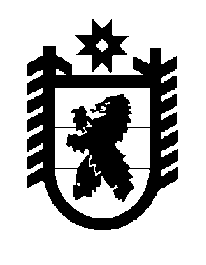 Российская Федерация Республика Карелия    ПРАВИТЕЛЬСТВО РЕСПУБЛИКИ КАРЕЛИЯРАСПОРЯЖЕНИЕот  17 февраля 2015 года № 85р-Пг. Петрозаводск Внести в План мероприятий по росту доходов, оптимизации расходов бюджета Республики Карелия и совершенствованию долговой политики Республики Карелия на 2013-2016 годы, утвержденный распоряжением Правительства Республики Карелия от 30 декабря 2013 года № 891р-П (Собрание законодательства Республики Карелия, 2013, № 12, ст. 2401; 2014, № 5, ст. 847), с изменениями, внесенными распоряжением Правительства Республики Карелия от 29 сентября 2014 года № 610р-П, изменение, изложив его в следующей редакции:«Утвержден распоряжением Правительства Республики Карелия от 30 декабря 2013 года № 891р-ППлан мероприятий по росту доходов, оптимизации расходов бюджета Республики Карелия и совершенствованию 
долговой политики Республики Карелия на 2013-2016 годыГлава Республики Карелия												А.П. Худилайнен№ 
п/пМероприятиеОтветственные 
исполнителиСрок 
реализацииЦелевой 
показательЕдиница измере-нияЗначение целевого показателяЗначение целевого показателяЗначение целевого показателя№ 
п/пМероприятиеОтветственные 
исполнителиСрок 
реализацииЦелевой 
показательЕдиница измере-ния2014 год2015 год2016 год123456789I. Мероприятия по росту доходовI. Мероприятия по росту доходовI. Мероприятия по росту доходовI. Мероприятия по росту доходовI. Мероприятия по росту доходовI. Мероприятия по росту доходовI. Мероприятия по росту доходовI. Мероприятия по росту доходовI. Мероприятия по росту доходов1.Проведение оценки бюджетной и социальной эффективности предоставленных льгот и установленных ставок по налогамМинистерство финансов Республики Карелияежегодноналичие аналитической записки о результатах проведенной оценки да/нетдадада2.Подготовка проекта закона Республики Карелия, предусматривающего отмену неэффективных налоговых льгот, изменение ставок по региональным налогам в сторону увеличения по отдельным категориям налогоплательщиковМинистерство финансов Республики Карелияежегодноудельный вес региональных налоговых льгот в общем поступлении налоговых доходов бюджета Республики Карелия%не более 4не более 3,5не более 33.Координация и контроль реализации мероприятий Плана мероприятий по увеличению доходов консолидированного бюджета Республики Карелия и повышению эффективности налогового администрирования на 2013- 2015 годыМинистерство финансов Республики Карелияежеквар-тальнообъем доходов, поступивших в консолидированный бюджет Республики Карелия в результате реализации Плана мероприятиймлн рублей600,0650,0700,04.Мониторинг выполнения главными администраторами доходов бюджета Республики Карелия утвержденных прогнозных показателей по администрируемым доходамМинистерство финансов Республики Карелияежемесячноналичие аналитической записки  о результатах мониторингада/нетдадада5.Обеспечение деятельности Комиссии по мобилизации дополнительных налоговых и неналоговых доходов в консолидированный бюджет Республики Карелия в целях сокращения задолженности по налоговым и неналоговым платежам, взаимодействия с налоговыми органами по повышению собираемости налоговых доходовМинистерство финансов Республики Карелияежемесячнообъем доходов, поступивших в консолидированный бюджет Республики Карелия в результате работы Комиссиимлн рублей100,0105,0110,06.Мониторинг деятельности муниципальных комиссий по мобилизации налоговых и неналоговых доходов, реализации утвержденных органами местного самоуправления планов мероприятий по увеличению налоговых и неналоговых доходов местных бюджетовМинистерство финансов Республики Карелияежеквар-тальнообъем доходов, поступивших в консолидированный бюджет Республики Карелия в результате работы муниципаль-ных комиссиймлн рублей130,0135,0140,07.Подготовка проекта закона Республики Карелия о прогнозном плане (программе) приватизации государственного имущества Республики Карелия на очередной финансовый год и плановый период, предусматривающего в том числе объекты недвижимого имуществаГосударствен-ный комитет Республики Карелия по управлению государственным имуществом и организации закупокежегодноналичие закона Республики Карелияда/нетдадада8.Проведение комплекса мероприятий по выявлению и учету государственного имущества, формированию в отношении него полных и достоверных сведенийГосударстве-нный комитет Республики Карелия по управлению государственным имуществом и организации закупокежегодно, 
2015-2016 годыдоля объектов государственного имущества, в отношении которых сформированы полные сведения, в общем количестве объектов%-1001009.Максимальное приближение ставок по сдаваемому в аренду имуществу к рыночным в случае, если они установлены на более низком уровнеГосударствен-ный комитет Республики Карелия по управлению государственным имуществом и организации закупокежегодносоответствие ставок по сдаваемому в аренду имуществу рыночным ценамда/нетдадада10.В отношении акционерных обществ, акции которых находятся в собственности Республики Карелия (за исключением сельскохозяйственных организаций), исходить из необходимости направления на выплату дивидендов не менее 40 % чистой прибыли акционерного общества, а начиная с 2016 года (в части дивидендов по итогам предыдущего года) – исходя из необходимости направления на выплату дивидендов 45 % чистой прибыли, рассчитанной по показателям консолидированной финансовой отчетностиГосударствен-ный комитет Республики Карелия по управлению государственным имуществом и организации закупокежегодноудельный вес  акционерных обществ, акции которых находятся в собственности Республики Карелия, которыми принято решение на выплату дивидендов в соответствии с установленными нормативами%10010010011.Обеспечение контроля за перечис-лением в бюджет Республики Карелия части прибыли государст-венных унитарных предприятий Республики Карелия, остающейся в распоряжении предприятий после уплаты налогов и иных обязатель-ных платежей, в размере не менее 25 %Государствен-ный комитет Республики Карелия по управлению государственным имуществом и организации закупокежегодно объем задолженности по перечислению части прибыли в бюджет Республики Карелиямлн рублей0,00,00,012.Реализация мероприятий Основных направлений инвестиционной политики Правительства Республики Карелия на 2011-2015 годыМинистерство экономического развития Республики Карелияежегодно,  2014-2015 годыприрост инвестиций в основной капитал по сравнению с предыдущим годом%-6,57,512.Реализация мероприятий Основных направлений инвестиционной политики Правительства Республики Карелия на 2011-2015 годыМинистерство экономического развития Республики Карелияежегодно,  2014-2015 годыколичество созданных новых и модернизиро-ванных рабочих местединиц3 1503 2003 25013.Разработка Основных направлений инвестиционной политики Правительства Республики Карелия на 2016-2020 годы и комплекса мер по их реализацииМинистерство экономического развития Республики Карелия2015 годналичие распоряже-ния Правительства Республики Карелия об утверждении Основных направленийда/нет--да14.Внедрение в Республике Карелия Стандарта деятельности органов исполнительной власти субъекта Российской Федерации по обеспечению благоприятного инвестиционного климата в регионеМинистерство экономического развития Республики Карелияежегодноколичество реализо-ванных положений Стандарта деятель-ности органов испол-нительной власти субъекта Российской Федерации по обеспечению благоприятного инвестиционного климата в регионеединиц71215II. Мероприятия по оптимизации расходовII. Мероприятия по оптимизации расходовII. Мероприятия по оптимизации расходовII. Мероприятия по оптимизации расходовII. Мероприятия по оптимизации расходовII. Мероприятия по оптимизации расходовII. Мероприятия по оптимизации расходовII. Мероприятия по оптимизации расходовII. Мероприятия по оптимизации расходов15.Инвентаризация расходных обязательств Республики Карелия в зависимости от приоритетности расходов:- определение обязательств, не подлежащих сокращению при любых сценарных условиях развития экономики;- определение обязательств, возможных к сокращению в текущем финансовом году и плановом периоде (перенос исполнения на будущие периоды)  органы исполнительной власти Республики Карелия1 марта               2015 годасокращение расход-ных обязательств Республики Карелия(в размере 10 % материальных затрат на содержание орга-нов государственной власти Республики Карелия и государст-венных учреждений Республики Карелия (за исключением первоочередных, социально-значимых расходов)млнрублей-400,0-16.Повышение эффективности расходов капитального характера, в том числе участия в федеральных программах с учетом возможностей бюджета Республики Карелия по обеспечению условий софинансированияХХ ХХХХХ16.1.Приоритизация адресной инвестиционной программы на объектах с высокой степенью готовности, отвечающих направлениям социально-экономического развития Республики КарелияМинистерство строительства, жилищно-коммунального хозяйства и энергетики Республики Карелияежегодно количество введенных в эксплуатацию объектов государст-венной собственности с длительным производственным цикломединиц01116.2.Совершенствование механизма аккумулирования в бюджете Республики Карелия средств на софинансирование федеральных проектов и программ исходя из приоритизации направлений поддержки, условий софинанси-рования, оценки эффективности дальнейшего использования реализуемых проектовМинистерство финансов Республики Карелияежегоднодоля расходов, направляемых на софинансирование федеральных проектов и программ, в общем объеме расходов бюджета Республики Карелия%0,60,70,716.3.Анализ условий участия в софинансировании федеральных проектов и программ с приоритизацией на завершение объектов капитального строительства (реконструкции) с высокой степенью готовности и значительной долей привлечения средств в Республику Карелияорганы исполнительной власти Респуб-лики Карелияежегодно удельный вес инвестиционных проектов с долей участия бюджета Республики Карелия не более 30 процентов в общем количестве инвестиционных проектов, реализуе-мых на территории Республики Карелия в рамках федеральных проектов и программ%40507016.4.Сокращение расходов на реализацию адресной инвестиционной программы, не связанных с выполнением федеральных проектов и программ (без учета средств Дорожного фонда Республики Карелия)Министерство строительства, жилищно-коммунального хозяйства и энергетики Республики Карелияежегоднодоля объектов, не связанных с выпол-нением федеральных проектов и программ (без учета средств Дорожного фонда Республики Карелия), в общем объеме расходов на реализацию адресной инвестиционной программы %107517.Совершенствование мероприятий социальной поддержки гражданХХХХХХХ17.1.Подготовка предложений по внесению изменений в Закон  Республики Карелия от 25 июля 1995 года № 69-ЗРК «Об установлении звания «Ветеран труда Республики Карелия» и порядке его присвоения» в части изменения условий исчисления стажа, необходимого для присвоения звания «Ветеран труда Республики Карелия»Министерство здравоохранения и социального развития Республики Карелия2015 годизменение условий исчисления стажа, необходимого для присвоения звания «Ветеран труда Республики Карелия»да/нетнетданет17.2.Подготовка предложений по внесению изменений в Закон Республики Карелия от 25 июля 1995 года № 69-ЗРК «Об установлении звания «Ветеран труда Республики Карелия», в части изменения условий присвоения звания «ветеран труда Республики Карелия» Министерство здравоохранения и социального развития Республики Карелия 2015-2016 годысокращение расход-ных обязательств Республики Карелия (по сравнению с предыдущим годом)млнрублей- 20,020,517.3.Реализация положений Закона Республики Карелия от 4 марта 2014 года № 1774-ЗРК «О внесении изменений в Закон Республики Карелия «О социальной поддержке отдельных категорий граждан и признании утратившими силу некоторых законодательных актов Республики Карелия»Министерство здравоохранения и  социального развития Республики Карелияежегодносокращение расход-ных обязательств Республики Карелиямлн рублей57,186,586,517.4.Отказ от индексации размера ежемесячной денежной выплаты (ЕДВ), установленной Законом Республики Карелия от 17 декабря 2004 года № 827-ЗРК «О социальной поддержке отдельных категорий граждан и признании утратившими силу некоторых законодательных актов Республики Карелия»Министерство здравоохранения и социального развития Республики Карелия ежегоднонеувеличение расход-ных обязательств Республики Карелия (по сравнению с предыдущим годом)млнрублей51,6 52,042,117.5.Отказ от индексации размера ежемесячного пособия на ребенка, установленного Законом Республики Карелия от 16 декабря 2005 года № 927-ЗРК «О некоторых вопросах социальной поддержки граждан, имеющих детей»Министерство здравоохранения и социального развития Республики Карелия ежегоднонеувеличение расход-ных обязательств Республики Карелия (по сравнению с предыдущим годом)млнрублей10,2 11,79,617.6.Отказ от применения показателя среднедушевого дохода при назначении ежемесячной денежной выплаты на третьего ребенка при реализации Указа Президента Российской Федерации от 7 мая 2012 года № 606 Министерство здравоохранения и социального развития Республики Карелия ежегоднонеувеличение расход-ных обязательств Республики Карелиямлнрублей20,528,953,617.7.Совершенствование механизма предоставления компенсации расходов на оплату жилых помещений, отопления и освещения педагогическим работникам, проживающим и работающим в сельских населенных пунктах, рабочих поселках (поселках городского типа)Министерство образования Республики Карелия2015-2016 годысокращение расход-ных обязательств Республики Карелия (по сравнению с предыдущим годом)млнрублей-17,00,917.8.Совершенствование механизма компенсации расходов по оплате жилой площади с отоплением и освещением пенсионерам, предусмотренной законами Республики Карелия от 17 декабря 2004 года № 827-ЗРК «О социальной поддержке отдельных категорий граждан и признании утратившими силу некоторых законодательных актов Республики Карелия», от 20 декабря 2013 года № 1755-ЗРК «Об образовании»Министерство здравоохранения и социального развития Республики Карелия 2015-2016  годысокращение расходных обязательств Республики Карелия (по сравнению с предыдущим годом)млнрублей-70,03,717.9.Ограничение принятия новых расходных обязательств Республики Карелия по выплатам гражданам компенсации части процентной ставки по ипотечным жилищным кредитам (займам)Министерство строительства, жилищно-коммунального хозяйства и энергетики Республики Карелияежегоднонеувеличение расход-ных обязательств Республики Карелия (по сравнению с 2013 годом)млнрублей38,547,5 48,918.Инвентаризация численности неработающих граждан, страховые взносы на обязательное медицин-ское страхование которых отнесе-ны к расходным обязательствам субъектов Российской ФедерацииМинистерство здравоохранения и  социального развития Республики Карелия2014 годчисленность нерабо-тающих граждан в Республике Карелиятыс. человек437,5416,9416,919.Оптимизация расходов в сфере государственного управленияХХХХХХХ19.1.Мониторинг соблюдения норма-тива формирования расходов на содержание органов государст-венной власти Республики КарелияМинистерство финансов Республики Карелияежегодно, 2015-2016 годыдоля объема расходов на содержание орга-нов государственной власти в общей сумме налоговых и неналоговых доходов консолидированного бюджета Республики Карелия и дотации на выравнивание бюджетной обеспеченности%-7,57,519.2.Непринятие решения о повышении заработной платы государственным гражданским служащим Респуб-лики Карелия (аналогично реше-ниям в отношении федеральных государственных служащих)Правительство Республики Карелияежегоднонеувеличение расход-ных обязательств Республики Карелиямлн рублей51,012,148,019.3.Ограничение роста расходов на содержание органов исполни-тельной  власти Республики Карелияорганы власти исполнительной Республики Карелия 2015-2016 годытемп роста расходов на оплату труда работников органов исполнительной власти Республики Карелия к уровню 2014 года%-979520.Ограничение расходов на финансо-вое обеспечение деятельности государственных и муниципальных учреждений в Республике КарелияХХХХХХХ20.1.Мониторинг темпов роста расходов на оплату труда работников государственных учреждений  Республики Карелияорганы исполнительной власти Республики Карелия, имеющие подведомствен-ные учреждения ежегоднопроведение ежеквартального мониторингада/нетдадада20.2.Сокращение фондов оплаты труда работников государственных учреждений Республики Карелия органы исполни-тельной власти Республики Карелия, имеющие подведомствен-ные учреждения2015 годсокращение расходов на оплату труда  работников государственных учреждений%млн рублей--до 5180--20.3.Сокращение фондов оплаты труда работников муниципальных  общеобразовательных организаций Министерство финансов Республики Карелия, органы местного самоуправления муниципальных образований в Республике Карелия (далее –  органы местного самоуправления)(по согласо-ванию), муниципальные учреждения (по согласованию)2015 годсокращение расходов на оплату труда  работников муници-пальных учреждений%млн рублей--140--20.4.Ограничение расходов  государст-венных учреждений  Республики Карелия на приобретение мебели и транспортных средств, а также проведение ремонта (за исключе-нием неотложных и аварийно – восстановительных работ, а также ремонта, проводимого по предписаниям надзорных органов)органы исполни-тельной власти Республики Карелия, имеющие подведомствен-ные учреждения2015-2016 годыотказ от принятия расходных обязательств Республики Карелияда / нет-дада20.5.Оптимизация сети государственных учреждений Республики КарелияХХХХХХХ20.5.1.Оптимизация сети государственных и муниципальных учреждений путем проведения реорганизационных мероприятий с учетом сокращения невостребованных услуг, исключения дублирующих услуг, перевод услуг на платную основуМинистерство образования Республики Карелия Министерство здравоохранения и социального развития Республики КарелияМинистерство культуры Республики Карелияежегодноколичество высвобождающихся работников по сравнению с аналогичным периодом предыдущего года:педагогические работники, из них:организаций дополнительного образования детей;организаций, оказывающих услуги детям-сиротам и детям, оставшимся без попечения родителей; работники учреждений здравоохранения и социального обслуживания;социальные работники;работники учреждений культурычеловек2385914155221013123611722178--20.5.2.Реорганизация:ГАОУ СПО РК «Индустриальный колледж» в форме присоединения к нему ГБОУ СПО РК «Петрозаводский машиностроительный колледж»;ГБОУ «Центр СТАП» в форме присоединения к ГБОУ РК ЦДКГБОУ РК «РЦДЮТ» и ГБОУ РК ДОД «РДЭБЦ им. Андреева» к ГБОУ ДОД РЦРТ ДиЮ «Ровесник»;ГБПОУ РК «Лахденпохский техникум» к ГАПОУ РК «Сортавальский колледж» с последующим переименованием в ГАПОУ РК «Приладожский колледж» и созданием филиала колледжа в г. Лахденпохья;ГБОУ РК «Специальная (коррекционная) общеобразовательная школа-интернат № 21» к ГБОУ РК Карелия «Специальная (коррекционная) общеобразовательная школа-интернат № 22»Министерство образования Республики Карелия2014-2016 годысокращение расходов бюджета на финан-совое обеспечение государственных учреждений млн рублей1,3-----2,7---- -11,20,71,920.5.3.Сокращение объема государст-венной услуги  ГБОУ РК «Специализированная школа искусств») Министерство образования Республики Карелия2015 годсокращение расходов бюджета на финан-совое обеспечение государственных учреждениймлн рублей-0,4-20.5.4.Оптимизация расходов на обеспечение питанием обучающихся по очной форме обучения в государственных образовательных организациях Республики Карелия по основным образовательным программам среднего профессионального образования – программам подготовки квалифицированных рабочих, служащих Министерство образования Республики Карелия2015 годсокращение расходов бюджета на финан-совое обеспечение государственных учреждениймлн рублей-0,1-20.5.5.Передача Государственному комитету Республики Карелия по управлению государственным имуществом и организации закупок недвижимого имущества (в том числе земельных участков) земельного участка территории пионерского лагеря «Войгуба» в Медвежьегорском муниципальном районе, находящегося в оперативном управлении государственного бюджетного общеобразовательного учреждения Республики Карелия «Специальная (коррекционная) общеобразовательная школа-интернат № 18»Министерство образования Республики Карелия2015 годсокращение расходов бюджета на финан-совое обеспечение государственных учреждениймлнрублей-0,1-20.5.6.Передача Государственному комитету Республики Карелия по управлению государственным имуществом и организации закупок недвижимого имущества ГАПОУ РК «Индустриальный колледж», расположенного по адресу: г.Петрозаводск, ул. Зайцева, д.57а Министерство образования Республики Карелия2015 годсокращение расходов бюджета на финансовое обеспечение муниципальных учреждениймлнрублей-0,4-20.5.7.Передача Администрации Петрозаводского городского округа детской игровой площадки «Каравелла» находящейся в оперативном управлении ГБОУ РК «Специализированная школа искусств»Министерство образования Республики Карелия2015 годсокращение расходов бюджета на финансовое обеспечение муниципальных учреждениймлнрублей-0,4-20.6.Оптимизация сети муниципальных учрежденийХХХХХХХ20.6.1.ЛиквидацияМБОУ Петрозаводского городского округа для детей-сирот и детей, оставшихся без попечения родителей «Детский дом № 4 (для детей школьного возраста)»;МКОУ детский дом д.Авдеево Пудожского муниципального района Министерство образования Республики Карелия, органы местного самоуправления (по согласова-нию) 2015 годсокращение расходов бюджета на финансовое обеспечение муниципальных учреждениймлнрублей--5,83,0--20.6.2.Реорганизация Беломорском муниципальном районе:двух малокомлектных средних школ (МОУ «Вирандозерская СОШ» и МОУ «Нюхотская СОШ»)  в основныеорганы местного самоуправления  (по согласова-нию) Министерство образования Республики Карелия2015-2016 годысокращение расходов бюджета на финансовое обеспечение муниципальных учреждениймлнрублей-8,613,220.6.3.Реорганизация в Калевальском муниципальном районе:- перевод Кепской школы из средней в основнуювнедрение не классно-урочной системы обучения в школе (разновозрастный класс);- в МБОУ Боровская СОШ, МБОУ Юшкозерская СОШ,МБОУ Калевальская СОШ, МБОУ Луусалмская ООШ укрупнение классов комплектов;- внедрение не классно- урочной системы обучения в МБОУ Луусалмская ООШорганы местного самоуправления (по согласова-нию) Министерство образования Республики Карелия2015-2016 годысокращение расходов бюджета на финансовое обеспечение муниципальных учреждениймлнрублей-10,515,820.6.4.Реорганизация в Кемском муниципальном районе:- закрытие 10-ых, 11-ых классов в Кривопорожской СОШ и Подужем-ской СОШ с предоставлением образовательной услуги на базе Кемской СОШ № 3;Закрытие основного звена (5-ые-9-ые классы)  в Куземской ООШ с предоставлением образовательной услуги на базе СОШ № 3органы местного самоуправления (по согласованию) Министерство образования Республики Карелия2015-2016 годысокращение расходов бюджета на финансовое обеспечение муниципальных учреждениймлнрублей-1,42,320.6.5.Реорганизация в Кондопожском муниципальном районе:Изменение вида муниципального бюджетного общеобразовательного учреждения Спасогубская средняя общеобразовательная школа на муниципальное бюджетное общеобразовательное учреждение Спасогубская основная общеобразовательная школа;- Изменение вида муниципального бюджетного общеобразовательного учреждения Кедрозерская основная общеобразовательная школа на муниципальное бюджетное общеобразовательное учреждение Кедрозерская начальная общеобразовательная школаорганы местного самоуправления (по согласова-нию); Министерство образования Республики Карелия2015-2016 годысокращение расходов бюджета на финансовое обеспечение муниципальных учреждениймлнрублей-7,07,620.6.6.Реорганизация в Лахденпохском муниципальном районе:- «Таунанская ООШ»,  сокращение классов-комплектов на ступени основного общего образования за счет формирования разновозраст-ных классов (с 5 до  3-х);- МКОУ «Мийнальская ООШ» реорганизация общеобразовательной организации в начальную малокомплектную школу с сохранением дошкольной группы;- МКОУ «Таунанская ООШ» реорганизация общеобразовательной организации в начальную малокомплектную школу с сохранением дошкольной группы;- Реорганизация МКОУ «Ихальская СОШ» в основную общеобразовательную школуорганы местного самоуправления (по согласова-нию); Министерство образования Республики Карелия2015-2016 годысокращение расходов бюджета на финансовое обеспечение муниципальных учреждениймлнрублей-2,22,620.6.7.Реорганизация в Лоухском муниципальном районе:- МБОУ Тунгозерская ООШ путем присоединения  к МБОУ Софпорогская ООШ;МБОУ Плотинская СОШ путём присоединения в МБОУ Чупинская СОШорганы местного самоуправления (по согласованию) Министерство образования Республики Карелия2015-2016 годысокращение расходов бюджета на финан-совое обеспечение муниципальных учреждениймлнрублей-4,48,020.6.8.Реорганизация в Медвежьегорском муниципальном районе:- Внедрение технологии обучения разновозрастных классов в МКОУ «Паданская СОШ»;- Внедрение технологии обучения разновозрастных классов в МКОУ «Челмужская СОШ»;- Внедрение технологии обучения разновозрастных классов в МКОУ «Великогубская СОШ»органы местного самоуправления (по согласованию) Министерство образования Республики Карелия2015-2016 годысокращение расходов бюджета на финан-совое обеспечение муниципальных учреждениймлнрублей-3,67,020.6.9.Реорганизация в Муезерском муниципальном районе:- реорганизация дошкольного образовательного учреждения п.Пенинга в дошкольную группу филиала МКОУ Воломская СОШ в п. Пенинга;- перевод дошкольного образовательного учреждения п.Суккозеро в здание общеобразовательной организации п. Суккозеро;-реорганизация МКОУ Пенингская ООШ в филиал МКОУ Воломская СОШ (с осуществлением подвоза основного звена 
в п. Волома);-реорганизация  дошкольного образовательного учреждения п.     Ругозеро в дошкольную группу МКОУ Ругозерская СОШорганы местного самоуправления (по согласованию) Министерство образования Республики Карелия2015-2016 годымлнрублей-8,89,620.6.10.Реорганизация в Олонецком муниципальном районе:- сокращение классов – комплектов (10 класс) в МКОУ «Туксинская средняя общеобразовательная школа», МКОУ «Мегрегская средняя общеобразовательная школа», МКОУ «Михайловская средняя общеобразовательная школа»;- сокращение класса- комплекта (начальное общее образование) в МКОУ «Рыпушкальская основная общеобразовательная школа»органы местного самоуправления (по согласова-нию) Министерство образования Республики Карелия2015-2016 годысокращение расходов бюджета на финан-совое обеспечение муниципальных учреждениймлнрублей-3,35,020.6.11.Реорганизация в Петрозаводском городском округе:- создание образовательных комплексов, путем реорганизации муниципальных образовательных организаций путем присоединения (ПОО «Ключевая» - образовательный комплекс, ПОО «Перевалка», ПОО «Сотрудничество»)органы местного самоуправления (по согласованию) Министерство образования Республики Карелия2015-2016 годысокращение расходов бюджета на финан-совое обеспечение муниципальных учреждениймлнрублей-6,67,820.6.12.Реорганизация в Питкярантском муниципальном районе:- реорганизация путем присоединения МДОУ № 10 детский сад «Дюймовочка» п. Хийденсельга  к МОУ НОШ п. Хийденсельга (малокомплектная школа-детский сад);- реорганизация путем присоединения МДОУ № 14 детский сад «Колокольчик» п. Импилахти  к МОУ НОШ п. Импилахти (малокомплектная школа-детский сад);- реорганизация путем присоединения МОУ ООШ д. Ряймяля (-5  классов-комплектов) к МОУ СОШ п. Салми (+1 класс –комплект) с организацией подвозаорганы местного самоуправления (по согласованию) Министерство образования Республики Карелия2015-2016 годысокращение расходов бюджета на финан-совое обеспечение муниципальных учреждениймлнрублей-2,94,620.6.13.Реорганизация в Прионежском муниципальном районе:- Реорганизация МОУ «Шокшинская СОШ» и МОУ «Ладва-Веткинская СОШ №7» в основные общеобразовательные школы;- Реорганизация МОУ «Шуйская вечерняя (сменная) общеобразовательная школа»органы местного самоуправления (по согласованию) Министерство образования Республики Карелия2015-2016 годысокращение расходов бюджета на финансовое обеспечение муниципальных учреждениймлнрублей-12,013,220.6.14.Реорганизация в Пряжинском муниципальном районе:- Реорганизация МКОУ «Улялегская основная общеобразовательная школа» и МКОУ «Крошнозерская общеобразовательная школа» из статуса основных школ в статус начальные школы-детский садорганы местного самоуправления (по согласованию) Министерство образования Республики Карелия2015-2016 годысокращение расходов бюджета на финан-совое обеспечение муниципальных учреждениймлнрублей-1,61,620.6.15.Реорганизация в Пудожском муниципальном районе:- Реорганизация МКОУ СОШ п.Водла путем присоединения детского сада п. Водла к  средней общеобразовательной школе. Лицензирование школой основной общеобразовательной программы дошкольного образования в группах общеразвивающей направленности;- Реорганизация МКОУ ООШ д.Куганаволок  путем присоединения детского сада д.Куганаволок к основной общеобразовательной школе. Лицензирование школой  основной общеобразовательной программы дошкольного образованияорганы местного самоуправления (по согласованию) Министерство образования Республики Карелия2015-2016 годысокращение расходов бюджета на финан-совое обеспечение муниципальных учреждениймлнрублей-7,89,920.6.16.Реорганизация в Сегежском муниципальном районе:- уменьшение количества общеобразовательных учреждений, организующих обучение в 2 смены:МБОУ СОШ пос. Надвоицы;- уменьшение количества общеобразовательных учреждений, организующих обучение в 2 смены: МКОУ СОШ № 5 г. Сегежи;- предоставление широкого выбора профильного обучения:МКОУ СОШ № 4;- объединение классов-комплектов по программам начального общего образования: МКОУ СОШ пос. Идель, МКОУ СОШ пос. Черный Порогорганы местного самоуправления (по согласова-нию); Министерство образования Республики Карелия2015-2016 годысокращение расходов бюджета на финан-совое обеспечение муниципальных учреждениймлнрублей-3,75,020.6.17.Реорганизация в Сортавальском муниципальном районе:- Изменение статуса школы (перевод из средней в основную школу) в МКОУ Сортавальского МР РК СОШ № 3; МКОУ Сортавальского МР РК СОШ № 7; МКОУ Сортавальского МР РК Пуйккольская СОШ;- Реорганизация путем слияния  МКОУ Сортавальского МР РК Рускеальская ООШ и МДОУ                    Детский  сад №20;- Реорганизация путем слияния  МКОУ Сортавальского МР РК Пуйккольская СОШ и МДОУ   Сортавальского МР РК    Детский  сад №26;- перевод обучающихся Валаамской ООШ в другие общеобразовательные организацииорганы местного самоуправления (по согласова-нию); Министерство образования Республики Карелия2015-2016 годысокращение расходов бюджета на финан-совое обеспечение муниципальных учреждениймлнрублей-4,07,920.6.18.Реорганизация в Суоярвском муниципальном районе:- Реорганизация МОУ Лоймольская СОШ в форме присоединения к ней МОУ « Райконкосская ООШ»;- Реорганизация МОУ «Кайпинская ООШ» в форме присоединения  к ней МОУ «Суоекская начальная ОШ»органы местного самоуправления (по согласова-нию) Министерство образования Республики Карелия2015-2016 годысокращение расходов бюджета на финан-совое обеспечение муниципальных учреждениймлнрублей-3,04,821.Совершенствование оплаты труда работников государственных учреждений Республики КарелияХХХХХХХ21.1.Внедрение в государственных учреждениях Республики Карелия системы «эффективного контракта» для руководителей учрежденийорганы исполнительной власти Республики Карелия, имеющие подведомствен-ные учрежденияежегоднодоля государственных учреждений, внедривших систему «эффективного контракта» для руководителей учреждений  %709010021.2.Подготовка предложений по установлению оптимальной дифференциации в оплате труда работников бюджетной сферы по видам экономической деятельности с учетом сложности труда для рассмотрения на рабочей группе по координации деятельности органов исполнительной власти Республики Карелия и обеспечению контроля за реализацией отдельных указов Президента Российской Федерации 
от 7 мая 2012 года на территории Республики КарелияМинистерство труда и занятости Республики Карелия совместно с органами исполнительной власти Республики Карелияежегоднорассмотрение предложений о дифференциации  оплаты труда работников бюджетной сферы  на рабочей группеда/нетдадада21.3.Проведение мероприятий, направленных на совершенствование оплаты труда, дифференциацию оплаты труда основного и прочего персонала, установление предельной доли расходов на оплату труда административно-управленческого персонала в фонде оплаты труда государственных учреждений Республики Карелияорганы исполнительной власти Республики Карелия, имеющие подведомственные учрежденияежегодносоотношение показателей оплаты труда основного и административно-управленческого (с учетом вспомогательного) персонала%-60/4060/4021.4.Организация проведения мероприятий по нормированию труда в государственных учреждениях Республики Карелия, подведомственных органам исполнительной власти Республики Карелия, в соответствии с требованиями статей 159-163  Трудового кодекса Российской ФедерацииМинистерство труда и занятости Республики Карелия, органы исполнительной власти Республики Карелия, имеющие подведомствен-ные учрежденияежегодноувеличение числа государственных учреждений Республики Карелия по сравнению с данными за предыдущий год, по которым утверждены положения о системе нормирования труда в соответствии с методическими рекомендациями по разработке систем нормирования труда, утвержденными приказом Министерства труда и социальной защиты Российской Федерации от 30 сентября 2013 года 
№ 504, с учетом специфики отдельных учрежденийда/нетдадада21.5.Мониторинг выполнения мероприятий по повышению оплаты труда работников государственных учреждений Республики КарелияМинистерство труда и занятости Республики Карелия, Министерство финансов Республики Карелия, органы исполнительной власти Республики Карелия, имеющие подведомствен-ные учрежденияежеквар-тальноналичие аналитических записок Главе Республики Карелия об уровне оплаты труда работников государственных учреждений Республики Карелия и факторах, оказывающих влияние на ее ростштук44421.6.Анализ по итогам отчетного года результатов реализации Плана мероприятий по поэтапному совершенствованию системы оплаты труда в государственных (муниципальных) учреждениях Республики Карелия на 
2013-2018 годы, утвержденного распоряжением Правительства Республики Карелия от 13 мая 2013 года № 235р-ПМинистерство труда и занятости Республики Карелия, органы исполнительной власти Республики Карелия, имеющие подведомственные учреждения, органы местного самоуправления (по согласованию)I квартал года, следующего за отчетнымпроведение мониторинга изменения уровня средней заработной платы по категориям работников, предусмотренным сводным перечнем должностей работников государственных и муниципальных учреждений, и анализа дифференциации уровня оплаты труда по категориям работников бюджетной сферы, а также подготовка предложений по ее изменениюда/нетдадада22.Отказ от софинансирования полномочий по предметам ведения Российской Федерации, а также полномочий по предметам совместного ведения по решению вопросов, не указанных в пункте 2 статьи 26.3 Федерального закона от 6 октября 1999 года № 184-ФЗ «Об общих принципах организации законодательных (представительных) и исполнительных органов государственной власти субъектов Российской Федерации»Государственный комитет Республики Карелия по транспорту; Министерство по природопользованию и экологии Республики Карелияежегодносокращение расходных обязательств Республики Карелия млнрублей4,84,84,823.Сокращение субсидирования неэффективных организацийХХХХХХХ23.1.Предоставление субсидий юридическим лицам в соответствии с критериями отбора, целями и условиями, порядками предоставления субсидий, устанавливаемыми Правительством Республики КарелияМинистерство сельского, рыбного и охотничьего хозяйства Республики Карелия, Министерство экономического развития Республики Карелия, Государственный комитет Республики Карелия по ценам и тарифам, Министерство строительства, жилищно-коммунального хозяйства и энергетики Республики Карелия, Государствен-ный комитет Республики Карелия по транспортуежегодноколичество нарушений предоставления субсидий юридическим лицамединиц00023.2.Установление показателей результативности предоставления субсидий юридическим лицаморганы исполнительной власти  Республики Карелия2015-2016 годыналичие правовых актов, устанавливающих показатели результативности предоставления субсидий юридическим лицамда / нет-дада24.Повышение эффективности использования государственного имущества и системы государственных закупокХХ ХХХХХ24.1.Проведение работы по изъятию непрофильного и неиспользуемого в уставной деятельности государственного имущества, находящегося в оперативном управлении государственных учреждений Республики Карелия, для его дальнейшего целевого использованияГосударственный комитет Республики Карелия по управлению государственным имуществом и организации закупокежегодно наличие перечня объектов государственного имущества, подлежащего перераспределению для его дальнейшего функционального использования в целях  оптимизации состава государственного имущества, соответствующего функциям государственных учрежденийда/нетдадада24.2.Проведение анализа качества содержания органами государственной власти Республики Карелия, государственными учреждениями Республики Карелия и иными субъектами государственного имущества, находящегося у них в оперативном управлении (или предоставленного на ином праве)Государственный комитет Республики Карелия по управлению государственным имуществом и организации закупокежегодноподготовка аналитических записок по итогам проведенного анализада/нетдадада24.3.Совершенствование системы государственных закупокГосударственный комитет Республики Карелия по управлению государственным имуществом и организации закупокежегоднодоля закупок с использованием конкурентных способов отбора исполнителя%92959525.Мероприятия по ограничению финансирования расходов неинвестиционного характера за счет привлечения альтернативных источников финансированияХХХХХХХ25.1.Привлечение средств от приносящей доход деятельности автономных и бюджетных учреждений Республики Карелияорганы исполнительной власти Республики Карелия, имеющие подведомственные автономные и бюджетные учрежденияежегодноприрост поступлений от приносящей доход деятельности по сравнению с предыдущим годом%106,5106,0105,525.2.Привлечение средств Пенсионного фонда Российской Федерации для финансового обеспечения Социальной программы Республики Карелия, связанной с укреплением материально-технической базы учреждений социального обслуживания населения и оказанием адресной социальной помощи неработающим пенсионерам, являющимся получателями трудовых пенсий по старости и по инвалидностиМинистерство здравоохранения и социального развития Республики Карелияежегодноулучшение условий проживания пенсионеров и инвалидов в учреждениях социального обслуживания населения, оказание адресной социальной помощи неработающим пенсионерам, являющимся получателями трудовых пенсий по старости и по инвалидностида/нетдадада25.3.Реализация мероприятий по капитальному ремонту многоквартирных домов за счет средств фондов капитального ремонта общего имущества в многоквартирном доме Министерство строительства, жилищно-коммунального хозяйства и энергетики Республики Карелия2015 – 2016 годыпривлечение средств собственников жилых помещений многоквартирных домовмлн рублей-96,0590,525.4.Привлечение средств грантов некоммерческих и международных организаций для реализации проектов в области:ХХХХХХХ  культуры и искусстваМинистерство культуры Республики Карелияежегоднодоля привлечения средств грантов в общем объеме расходов по проектам %757575  дорожного хозяйстваГосударственный комитет Республики Карелия по транспорту2014 – 2015 годыдоля привлечения средств грантов в общем объеме расходов по проектам %4040-  коммунального  хозяйстваМинистерство строительства, жилищно-коммунального хозяйства и энергетики Республики Карелия2015 – 2016 годы доля привлечения средств грантов в общем объеме расходов по проектам %-565626.Подготовка и внесение законодательных инициатив (предложений в адрес федеральных органов исполнительной власти) по вопросам оптимизации расходных обязательств субъектов Российской Федерации:ХХХХХХХ26.1.Подготовка предложений о внесении изменений в федеральное законодательство в части совершенствования механизма предоставления мер социальной поддержки (Федеральный закон от 22 августа 2004 г. № 122-ФЗ «О внесении изменений в законода-тельные акты Российской Федера-ции и признании утратившими силу некоторых законодательных актов Российской Федерации в связи с принятием федеральных законов «О внесении изменений и дополнений в Федеральный закон «Об общих принципах организации законодательных (представитель-ных) и исполнительных органов государственной власти субъектов Российской Федерации» и «Об общих принципах организации местного самоуправления в Российской Федерации»)органы исполнительной власти Республики Карелия2015 годсокращение расход-ных обязательств Республики Карелиямлнрублей- 114,4-26.2.Подготовка предложений по внесению изменений в Бюджетный кодекс Российской Федерации в части предоставления права субъектам Российской Федерации  и органам местного самоуправления на период 2015-2017 годов направлять денежные источники, формирующие Дорожный фонд субъекта Российской Федерации и муниципальные Дорожные фонды на финансирование социально значимых мероприятий Государственный комитет Республики Карелия по транспортуМинистерство финансов Республики Карелия2015-2016 годывысвобождение дополнительных доходных источников для оплаты первоочередных социальных расходов млнрублей-578,5248,2III. Мероприятия по совершенствованию долговой политикиIII. Мероприятия по совершенствованию долговой политикиIII. Мероприятия по совершенствованию долговой политикиIII. Мероприятия по совершенствованию долговой политикиIII. Мероприятия по совершенствованию долговой политикиIII. Мероприятия по совершенствованию долговой политикиIII. Мероприятия по совершенствованию долговой политикиIII. Мероприятия по совершенствованию долговой политикиIII. Мероприятия по совершенствованию долговой политики27.Обеспечение приоритета среднесрочных и долгосрочных заимствований (от 3 лет до 10 лет) в структуре регионального долгаМинистерство финансов Республики Карелияежегоднодоля долговых обязательств Республики Карелия со сроком погашения  свыше 3 лет  в структуре  государственного долга  на  конец  отчетного года%40455528.Увеличение доли государственных ценных бумаг Республики Карелия в программе государственных внутренних заимствований при формировании проекта бюджета Республики Карелия на очередной финансовый год и плановый периодМинистерство финансов Республики Карелияежегоднодоля государственных ценных бумаг  Республики Карелия  в структуре  государственного долга  на конец отчетного года%40414629.Принятие мер по обеспечению равномерного распределения долговой нагрузки по годам, предусматривая при формировании проекта бюджета Республики Карелия на очередной финансовый год и плановый период ежегодный объем погашения долговых обязательств не более 30% от объема налоговых, неналоговых доходов и дотации на выравнивание бюджетной обеспеченности субъектов Российской ФедерацииМинистерство финансов Республики Карелияежегодноотношение  ежегодного объема  погашения долговых обязательств  к объему  налоговых, неналоговых доходов  и дотаций  на выравнивание  бюджетной обеспеченности  субъектов Российской Федерации%20282330.Обеспечение в установленном порядке контроля за финансовым состоянием принципала по предоставленным государственным гарантиямМинистерство финансов Республики Карелияежегоднообъем выплат, осуществляемых  из бюджета Республики Карелия в обеспече-ние  обязательств по  предоставленным государственным гарантиям Республики Карелиямлн рублей0,00,00,031.Привлечение  бюджетных кредитов  из федерального бюджета на  пополнение остатков средств на счетах бюджетов субъектов  Российской ФедерацииМинистерство финансов Республики Карелияежегоднообъем  снижения фактических расходов по обслуживанию государственного долга относительно плановых назначениймлн рублей25,025,025,032.Использование возобновляемых кредитных линий при привлечении кредитов кредитных организацийМинистерство финансов Республики Карелияежегоднообъем  снижения фактических расходов по обслуживанию государственного долга относительно плановых назначениймлн рублей30,030,030,033.Сокращение объема коммерческих заимствований  в общем объеме государственного долга Республики КарелияМинистерство финансов Республики Карелияежегоднозамещение бюджетными кредитами рыночных заимствованиймлн рублей3 500,0--34.Ограничение размера бюджетного дефицита на уровне, утвержденном на 2014 год, и его поэтапное снижение к 1 января 2017 года до 10 процентовМинистерство финансов Республики Карелияежегодноотношение бюджет-ного дефицита без учета разницы между полученными и пога-шенными бюджетны-ми кредитами, предоставленными из федерального бюджета, к сумме доходов без учета объема безвозмездных поступлений%15131035.Ограничение размера государственного долга (без учета бюджетных кредитов) до уровня, не превышающего 50 процентов от утвержденного объема доходов бюджета Республики Карелия, за исключением безвозмездных перечисленийМинистерство финансов Республики Карелияежегодноотношение объема государственного долга (без учета бюджетных кредитов) к утвержденному объему доходов бюджета Республики Карелия, за исключе-нием безвозмездных перечислений%665050